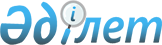 Қызылқоға аудандық мәслихатының 2012 жылғы 21 желтоқсандағы № Х-1 "2013 - 2015 жылдарға арналған аудандық бюджет туралы" шешіміне өзгерістер мен толықтырулар енгізу туралы
					
			Күшін жойған
			
			
		
					Атырау облысы Қызылқоға аудандық мәслихатының 2013 жылғы 17 шілдедегі № 16-2 шешімі. Атырау облысының Әділет департаментінде 2013 жылғы 16 тамызда № 2773 тіркелді. Күші жойылды - Атырау облысы Қызылқоға аудандық мәслихатының 2014 жылғы 25 шілдедегі № XХV-3 шешімімен      Ескерту. Күші жойылды - Атырау облысы Қызылқоға аудандық мәслихатының 25.07.2014 № XХV-3 шешімімен.

      РҚАО ескертпесі:

      Мәтінде авторлық орфография және пунктуация сақталған.

      

Қазақстан Республикасының 2008 жылғы 4 желтоқсандағы Бюджет Кодексіне, Қазақстан Республикасының 2001 жылғы 23 қаңтардағы "Қазақстан Республикасындағы жергілікті мемлекеттік басқару және өзін-өзі басқару туралы" Заңының 6 бабының 1 тармағының 1) тармақшасына сәйкес және аудан әкімдігінің 2013 жылғы 12 шілдедегі № 174 қаулысын қарай келіп, аудандық мәслихат ШЕШІМ ҚАБЫЛДАДЫ:



      1. Аудандық мәслихаттың 2012 жылғы 21 желтоқсандағы № Х-1 "2013-2015 жылдарға арналған аудандық бюджет туралы" (нормативтік құқықтық актілердің мемлекеттік тіркеу тізілімінде № 2668 тіркелген, 2013 жылы 31 қаңтарда аудандық "Қызылқоға" газетінің № 5 (616) жарияланған) шешіміне келесі өзгерістер мен толықтырулар енгізілсін:



      1) 1-тармақтың 1) тармақшасында:

      "4 000 900" деген сандар "4 554 757" деген сандармен ауыстырылсын;

      "3 222 157" деген сандар "3 771 089" деген сандармен ауыстырылсын.



      2) 4-тармақтың 8), 14) тармақшаларында:

      "2 841" деген сандар "7 741" деген сандармен ауыстырылсын;

      "60 191" деген сандар "262 267" деген сандармен ауыстырылсын.

      келесі мазмұнда 15) тармақшамен толықтырылсын:

      "15) жергілікті атқарушы органдардың штат санын өсіруге – 9 594 мың теңге."



      3) 5-тармақтың 2), 6), 8) тармақшаларында:

      "61 710" деген сандар "45 789" деген сандармен ауыстырылсын;

      "40 500" деген сандар "40 048" деген сандармен ауыстырылсын;

      "510" деген сандар "948" деген сандармен ауыстырылсын.

      келесі мазмұнда 11), 12),13),14),15), 16) тармақшалармен толықтырылсын:

      "11) білім беру ұйымдарында өртке қарсы дабыл қаққыш орнатуға – 10 000 мың теңге.";

      "12) білім беру ұйымдарын материалдық-техникалық жарақтандыруға – 34 611 мың теңге.";

      "13) жұмыспен қамту 2020 бағдарламасы шеңберінде ауылдық елді мекендерді дамытуға – 22 453 мың теңге.";

      "14) әлеуметтік маңызы бар нысандарда пандустар жасау үшін – 18 мың теңге.";

      "15) сумен жабдықтау және су бөлу жүйесін күрделі жөндеуге – 45 467 мың теңге.";

      "16) азаматтардың жекелеген санаттарын тұрғын үймен қамтамасыз етуге – 31 000 мың теңге.".



      4) 7-тармақтың 1) тармақшасында:

      "120 900" деген сандар "120 033" деген сандармен ауыстырылсын.



      келесі мазмұнда 6), 7), 8), 9) тармақшалармен толықтырылсын:

      "6) Миялы, Жангелдин, Жасқайрат, Қоныстану, Тайсойған, Тасшағыл, Қаракөл, Қарабау елді мекендеріндегі селоішілік су құбыры желісін қайта жаңғыртуға – 60 961 мың теңге.";

      "7) Миялы селосындағы су құбыры желісінің құрылысына – 54 980 мың теңге.";

      "8) Қарабау–Қаракөл топтық су құбырының құрылысына – 54 000 мың теңге.";

      "9) Қоныстану-Жасқайрат топтық су құбырының құрылысына – 35 674 мың теңге.".



      2. Қазақстан Республикасы Экономика және бюджеттік жоспарлау министрінің 2013 жылғы 13 наурыздағы № 71 "Қазақстан Республикасының Бірыңғай бюджеттік сыныптамасының кейбір мәселелері" туралы бұйрығына сәйкес 1.1.123.001 "Қаладағы аудан, аудандық маңызы бар қаланың, кент, ауыл (село), ауылдық (селолық) округ әкімінің қызметін қамтамасыз ету жөніндегі қызметтер" бағдарламасына қаралған 138098,0 мың теңге кассалық шығыстарымен бірге 1.1.123.001.015 "Жергілікті бюджет қаражаты есебінен" кіші бағдарламасына ауыстырылсын.



      3. 1, 5-қосымшалар осы шешімнің 1, 2-қосымшаларына сәйкес жаңа редакцияда мазмұндалсын.



      4. Осы шешім 2013 жылдың 1 қаңтардан бастап қолданысқа енгізіледі.      Аудандық мәслихаттың ХVІ

      сессиясының төрағасы                       М. Борашев      Аудандық мәслихат хатшысы:                 Т. Бейсқали

Қызылқоға аудандық мәслихаттың  

2012 жылғы 21 желтоқсандағы    

№ Х-1 шешімімен бекітілген 1 қосымшаҚызылқоға аудандық мәслихаттың  

2013 жылғы 17 шілдедегі № 16-2

шешімімен бекітілген 1 қосымша 2013 жылға арналған бюджет

Қызылқоға аудандық мәслихаттың  

2012 жылғы 21 желтоқсандағы    

№ Х-1 шешімімен бекітілген 5 қосымшаҚызылқоға аудандық мәслихаттың  

2013 жылғы 17 шілдедегі № 16-2

шешімімен бекітілген 2 қосымша 2013 жылға ауылдық (селолық) округтер әкімі аппараттары арқылы қаржыландырылатын бюджеттік бағдарламаларды қаржыландыру мөлшері(мың теңге)кестенің жалғасы
					© 2012. Қазақстан Республикасы Әділет министрлігінің «Қазақстан Республикасының Заңнама және құқықтық ақпарат институты» ШЖҚ РМК
				СанатСанатСанатСанатСомасы, мың теңгеСыныпСыныпСыныпСомасы, мың теңгеСыныпшаСыныпшаСомасы, мың теңгеТүсімдердің атауыСомасы, мың теңге12345І. Кірістер45547571Салықтық түсімдер64187501Табыс салығы1197932Жеке табыс салығы11979303Әлеуметтiк салық569141Әлеуметтік салық5691404Меншiкке салынатын салықтар4568791Мүлiкке салынатын салықтар4329713Жер салығы20764Көлiк құралдарына салынатын салық214775Бірыңғай жер салығы35505Тауарларға, жұмыстарға және қызметтерге салынатын iшкi салықтар67222Акциздер13603Табиғи және басқа да ресурстарды пайдаланғаны үшiн түсетiн түсiмдер43104Кәсiпкерлiк және кәсiби қызметтi жүргiзгенi үшiн алынатын алымдар105208Заңдық мәнді іс-әрекеттерді жасағаны және (немесе)  оған уәкілеттігі бар мемлекеттік органдар немесе лауазымды адамдар құжаттар бергені үшін алынатын міндетті төлемдер15671Мемлекеттік баж15672Салықтық емес түсiмдер775601Мемлекеттік меншіктен түсетін кірістер41005Мемлекет меншігіндегі мүлікті жалға беруден түсетін кірістер410004Мемлекеттік бюджеттен қаржыландырылатын, сондай-ақ Қазақстан Республикасы Ұлттық Банкінің бюджетінен (шығыстар сметасынан) ұсталатын және қаржыландырылатын мемлекеттік мекемелер салатын айыппұлдар, өсімпұлдар, санкциялар, өндіріп алулар1211Мұнай секторы ұйымдарынан түсетін түсімдерді қоспағанда, мемлекеттік бюджеттен қаржыландырылатын, сондай-ақ Қазақстан Республикасы Ұлттық Банкінің бюджетінен (шығыстар сметасынан) ұсталатын және қаржыландырылатын мемлекеттік мекемелер салатын айыппұлдар, өсімпұлдар, санкциялар, өндіріп алулар12106Басқа да салықтық емес түсiмдер35351Басқа да салықтық емес түсiмдер35353Негізгі капиталды сатудан түсетін түсімдер11395103Жердi және материалдық емес активтердi сату1139511Жерді сату113951Кірістер жиыны7635824Трансферттердің түсімдері377108902Мемлекеттiк басқарудың жоғары тұрған органдарынан түсетiн трансферттер37710892Облыстық бюджеттен түсетiн трансферттер37710898Бюджет қаражаты қалдықтарының қозғалысы2008601Бюджет қаражаты қалдықтары200861Бюджет қаражатының бос қалдықтары20086Функционалдық топФункционалдық топФункционалдық топФункционалдық топСомасы, мың теңгеБюджеттік бағдарламалар әкiмшiсiБюджеттік бағдарламалар әкiмшiсiБюджеттік бағдарламалар әкiмшiсiСомасы, мың теңгеБағдарламаБағдарламаСомасы, мың теңгеАтауыСомасы, мың теңге12345ІІ. Шығындар455475701Жалпы сипаттағы мемлекеттiк қызметтер283696112Аудан мәслихатының аппараты13790001Аудан мәслихатының қызметін қамтамасыз ету жөніндегі қызметтер13790122Аудан әкімінің аппараты89071001Аудан әкімінің қызметін қамтамасыз ету жөніндегі қызметтер55151003Мемлекеттік органдардың күрделі шығыстары33920123Қаладағы аудан, аудандық маңызы бар қала, кент, ауыл (село), ауылдық (селолық) округ әкімінің аппараты156063001Қаладағы аудан, аудандық маңызы бар қаланың, кент, ауыл (село), ауылдық (селолық) округ әкімінің қызметін қамтамасыз ету жөніндегі қызметтер154402022Мемлекеттік органдардың күрделі шығыстары1661452Ауданның қаржы бөлімі11754001Аудандық бюджетті орындау және коммуналдық меншікті саласындағы мемлекеттік саясатты іске асыру жөніндегі қызметтер10913003Салық салу мақсатында мүлікті бағалауды жүргізу441010Коммуналдық меншікті жекешелендіруді ұйымдастыру400Жоспарлау және статистикалық қызмет13018453Ауданның экономика және бюджеттік жоспарлау бөлімі13018001Экономикалық саясатты, мемлекеттік жоспарлау жүйесін қалыптастыру және дамыту және аудандық басқару саласындағы мемлекеттік саясатты іске асыру жөніндегі қызметтер13018004Мемлекеттік органдардың күрделі шығыстары002Қорғаныс6031122Аудан (облыстық маңызы бар қала) әкімінің аппараты3441005Жалпыға бірдей әскери міндетті атқару шеңберіндегі іс-шаралар3441122Аудан (облыстық маңызы бар қала) әкімінің аппараты2590006Аудан (облыстық маңызы бар қала) ауқымындағы төтенше жағдайлардың алдын алу және оларды жою259004Бiлiм беру2094528123Қаладағы аудан, аудандық маңызы бар қала, кент, ауыл (село), ауылдық (селолық) округ әкімінің аппараты341209004Мектепке дейінгі тәрбие ұйымдарын қолдау246817041Мектепке дейінгі білім беру ұйымдарында мемлекеттік білім беру тапсырысын іске асыруға94392464Ауданның (облыстық маңызы бар қаланың) білім бөлімі36669040Мектепке дейінгі білім беру ұйымдарында мемлекеттік білім беру тапсырысын іске асыруға36669123Қаладағы аудан, аудандық маңызы бар қала, кент, ауыл (село), ауылдық (селолық) округ әкімінің аппараты1175005Ауылдық (селолық) жерлерде балаларды мектепке дейін тегін алып баруды және кері алып келуді ұйымдастыру1175464Ауданның білім бөлімі1645424003Жалпы білім беру1564911006Балаларға қосымша білім беру80513464Ауданның білім беру бөлімі67551001Жергілікті деңгейде білім беру саласындағы мемлекеттік саясатты іске асыру жөніндегі қызметтер17758005Ауданның мемлекеттік білім беру мекемелер үшін оқулықтар мен оқу-әдiстемелiк кешендерді сатып алу және жеткізу17728007Аудандық  ауқымдағы мектеп олимпиадаларын және мектептен тыс іс-шараларды өткiзу3140015Жетім баланы (жетім балаларды) және ата-аналарының қамқорынсыз қалған баланы (балаларды) күтіп-ұстауға асыраушыларына ай сайынғы ақшалай қаражат төлемдері5820020Үйде оқытылатын мүгедек балаларды жабдықпен, бағдарламалық қамтыммен қамтамасыз ету5000067Ведомстволық бағыныстағы мемлекеттік мекемелерінің және ұйымдарының күрделі шығыстары18105467Ауданның (облыстық маңызы бар қаланың) құрылыс бөлімі2500037Білім беру объектілерін салу және реконструкциялау250006Әлеуметтiк көмек және әлеуметтiк қамсыздандыру209904123Қаладағы аудан, аудандық маңызы бар қала, кент, ауыл (село), ауылдық (селолық) округ әкімінің аппараты4958003Мұқтаж азаматтарға үйінде әлеуметтік көмек көрсету4958451Ауданның жұмыспен қамту және әлеуметтік бағдарламалар бөлімі184177002Еңбекпен қамту бағдарламасы107070004Ауылдық жерлерде тұратын денсаулық сақтау, білім беру, әлеуметтік қамтамасыз ету, мәдениет және спорт мамандарына отын сатып алуға Қазақстан Республикасының заңнамасына сәйкес әлеуметтік көмек көрсету6190005Мемлекеттік атаулы әлеуметтік көмек4070006Тұрғын үй көмегі710007Жергілікті өкілетті органдардың шешімі бойынша мұқтаж азаматтардың жекелеген топтарына әлеуметтік көмек13724010Үйден тәрбиеленіп оқытылатын мүгедек балаларды материалдық қамтамасыз ету129701618 жасқа дейінгі балаларға мемлекеттік жәрдемақылар39860017Мүгедектерді оңалту жеке бағдарламасына сәйкес, мұқтаж мүгедектерді міндетті гигиеналық құралдармен қамтамасыз етуге, және ымдау тілі мамандарының, жеке көмекшілердің қызмет көрсету1989023Жұмыспен қамту орталықтарының қызметін қамтамасыз ету9267451Ауданның жұмыспен қамту және әлеуметтік бағдарламалар бөлімі20769001Жергілікті деңгейде халық үшін әлеуметтік бағдарламаларды жұмыспен қамтуды қамтамасыз етуді іске асыру саласындағы мемлекеттік саясатты іске асыру жөніндегі қызметтер18224011Жәрдемақыларды және басқа да әлеуметтік төлемдерді есептеу, төлеу мен жеткізу бойынша қызметтерге ақы төлеу2245021Мемлекеттік органдардың күрделі шығыстары30007Тұрғын үй-коммуналдық шаруашылық1646605123Қаладағы аудан, аудандық маңызы бар қала, кент, ауыл (село), ауылдық (селолық) округ әкімінің аппараты236967027Жұмыспен қамту-2020 бағдарламасы бойынша ауылдық елді мекендерді дамыту шеңберінде объектілерді жөндеу және абаттандыру236967455Ауданның мәдениет және тілдерді дамыту бөлімі48385024Жұмыспен қамту-2020 бағдарламасы бойынша ауылдық елді мекендерді дамыту шеңберінде объектілерді жөндеу48385458Ауданның тұрғын үй-коммуналдық шаруашылық, жолаушылар көлігі және автомобиль жолдары бөлімі33500004Азаматтардың жекелеген санаттарын тұрғын үймен қамтамасыз ету33500467Ауданның (облыстық маңызы бар қаланың) құрылыс бөлімі73940003Мемлекеттік коммуналдық тұрғын үй қорының тұрғын үйін жобалау, салу және (немесе) сатып алу44240004Инженерлік коммуникациялық инфрақұрылымды жобалау, дамыту, жайластыру және (немесе) сатып алу23200074Жұмыспен қамту 2020 бағдарламасының екінші бағыты шеңберінде жетіспейтін инженерлік-коммуникациялық инфрақұрылымды дамытуға және жайластыруға6500458Ауданның тұрғын үй-коммуналдық шаруашылық, жолаушылар көлігі және автомобиль жолдары бөлімі45467012Сумен жабдықтау және су бөлу жүйесінің қызмет етуі45467467Ауданның құрылыс бөлімі1113530005Коммуналдық меншік объектілерін дамыту120033006Сумен жабдықтау жүйесін дамыту993497123Қаладағы аудан, аудандық маңызы бар қала, кент, ауыл (село), ауылдық (селолық) округ әкімінің аппараты42268008Елді мекендерде көшелерді жарықтандыру14812009Елді мекендердің санитариясын қамтамасыз ету13231011Елді мекендерді абаттандыру мен көгалдандыру14225458Ауданның тұрғын үй-коммуналдық шаруашылығы, жолаушылар көлігі және автомобиль жолдары бөлімі52548016Елдi мекендердiң санитариясын қамтамасыз ету52548018Елдi мекендердi абаттандыру және көгалдандыру008Мәдениет, спорт, туризм және ақпараттық кеңістiк154950123Қаладағы аудан, аудандық маңызы бар қала, кент, ауыл (село), ауылдық (селолық) округ әкімінің аппараты50982006Жергілікті деңгейде мәдени-демалыс жұмыстарын қолдау50982455Ауданның мәдениет және тілдерді дамыту бөлімі35270003Мәдени-демалыс жұмысын қолдау35270465Ауданның дене шынықтыру және спорт бөлімі4095006Аудандық деңгейде спорттық жарыстар өткiзу1897007Әртүрлi спорт түрлерi бойынша аудан құрама командаларының мүшелерiн дайындау және олардың облыстық спорт жарыстарына қатысуы2198455Ауданның мәдениет және тілдерді дамыту бөлімі32916006Аудандық кiтапханалардың жұмыс iстеуi32916456Ауданның ішкі саясат бөлімі2500005Телерадиохабарлары арқылы мемлекеттік ақпараттық саясат жүргізу2500455Ауданның мәдениет және тілдерді дамыту бөлімі9897001Жергілікті деңгейде тілдерді және мәдениетті дамыту саласындағы мемлекеттік саясатты іске асыру жөніндегі қызметтер9757010Мемлекеттік органдардың күрделі шығыстары140456Ауданның ішкі саясат бөлімі10206001Жергілікті деңгейде ақпарат, мемлекеттілікті нығайту және азаматтардың әлеуметтік сенімділігін қалыптастыру саласында мемлекеттік саясатты іске асыру жөніндегі қызметтер6991003Жастар саясаты саласында іс-шараларды іске асыру2525006Мемлекеттік органның күрделі шығыстары690465Ауданның дене шынықтыру және спорт бөлімі9084001Жергілікті деңгейде дене шынықтыру және спорт саласындағы мемлекеттік саясатты іске асыру жөніндегі қызметтер8924004Мемлекеттік органның күрделі шығыстары16010Ауыл, су, орман, балық шаруашылығы, ерекше қорғалатын табиғи аумақтар, қоршаған ортаны және жануарлар дүниесін қорғау, жер қатынастары85949453Ауданның экономика және бюджеттік жоспарлау бөлімі5963099Республикалық бюджеттен берілетін нысаналы трансферттер есебінен ауылдық елді мекендер саласының мамандарын әлеуметтік қолдау шараларын іске асыру5963462Ауданның ауыл шаруашылығы бөлімі9761001Жергілікті деңгейде ауыл шаруашылығы саласындағы мемлекеттік саясатты іске асыру жөніндегі қызметтер9371006Мемлекеттік органның күрделі шығыстары390473Ауданның ветеринария бөлімі9708001Жергілікті деңгейде ветеринария саласындағы мемлекеттік саясатты іске асыру жөніндегі қызметтер7332007Қаңғыбас иттер мен мысықтарды аулауды және жоюды ұйымдастыру2376463Ауданның жер қатынастары бөлімі7783001Аудан аумағында жер қатынастарын реттеу саласындағы мемлекеттік саясатты іске асыру жөніндегі қызметтер7533007Мемлекеттік органның күрделі шығыстары250473Ауданның ветеринария бөлімі52734011Эпизоотияға қарсы іс-шаралар жүргізу5273411Өнеркәсіп, сәулет, қала құрылысы және құрылыс қызметі29575467Ауданның құрылыс бөлімі22326001Жергілікті деңгейде құрылыс саласындағы мемлекеттік саясатты іске асыру жөніндегі қызметтер22326468Ауданның сәулет және қала құрылысы бөлімі7249001Жергілікті деңгейде сәулет және қала құрылысы саласындағы мемлекеттік саясатты іске асыру жөніндегі қызметтер6999004Мемлекеттік органның күрделі шығыстары25013Басқалар37952123Қаладағы аудан, аудандық маңызы бар қала, кент, ауыл (село), ауылдық (селолық) округ әкімінің аппараты24499040Республикалық бюджеттен нысаналы трансферттер ретінде "Өңірлерді дамыту" бағдарламасы шеңберінде өңірлердің экономикалық дамуына жәрдемдесу жөніндегі шараларды іске асыруда  ауылдық (селолық) округтерді жайластыру мәселелерін шешу үшін іс-шараларды іске асыру24499452Ауданның қаржы бөлімі4000012Ауданның жергілікті атқарушы органының резерві4000458Ауданның тұрғын үй-коммуналдық шаруашылық, жолаушылар көлігі және автомобиль жолдары бөлімі9453001Жергілікті деңгейде тұрғын үй-коммуналдық шаруашылығы, жолаушылар көлігі және автомобиль жолдары саласындағы мемлекеттік саясатты іске асыру жөніндегі қызметтер945315Трансферттер5567Трансферттер5567452Ауданның (облыстық маңызы бар қаланың) қаржы бөлімі5567006Нысаналы пайдаланылмаған (толық пайдаланылмаған) трансферттерді қайтару556710Ауыл, су, орман, балық шаруашылығы, ерекше қорғалатын табиғи аумақтар, қоршаған ортаны және жануарлар дүниесін қорғау, жер қатынастары12981Ауыл шаруашылығы12981453Ауданның экономика және бюджеттік жоспарлау бөлімі12981006Ауылдық елді мекендердің әлеуметтік саласының мамандарын әлеуметтік қолдау шараларын іске асыру үшін бюджеттік кредиттер12981Бюджеттік бағдарлама кодыБюджеттік бағдарлама кодыАуылдық (селолық) округтердің атауыАуылдық (селолық) округтердің атауыАуылдық (селолық) округтердің атауыАуылдық (селолық) округтердің атауыАуылдық (селолық) округтердің атауыБюджеттік бағдарламалар атауыҚызылқоғаЖамбылТасшағылКөздіғараОйыл001Қаладағы ауданның, аудандық маңызы бар қаланың, кенттің, ауылдың (селоның), ауылдық (селолық) округтің әкімі аппаратының қызметін қамтамасыз ету1175812809125531389014326022Мемлекеттік органдардың күрделі шығыстары211200004Мектепке дейінгі тәрбие ұйымдарының қызметін қамтамасыз ету1654116720108761243925562041Мектепке дейінгі білім беру ұйымдарында мемлекеттік білім беру тапсырысын іске асыруға005Ауылдық (селолық) жерлерде балаларды мектепке дейін тегін алып баруды және кері алып келуді ұйымдастыру665003Мұқтаж азаматтарға үйінде әлеуметтік көмек көрсету515494521027Жұмыспен қамту-2020 бағдарламасы бойынша ауылдық елді мекендерді дамыту шеңберінде объектілерді жөндеу және абаттандыру329426114427249008Елді мекендерде көшелерді жарықтандыру5307054235351286009Елді мекендердің санитариясын қамтамасыз ету600800700600600011Елді мекендерді абаттандыру мен көгалдандыру2134435332951427006Мәдениет ұйымдарының қызметін қамтамасыз ету34935833246972876370040Республикалық бюджеттен нысаналы трансферттер ретінде "Өңірлерді дамыту" бағдарламасы шеңберінде өңірлердің экономикалық дамуына жәрдемдесу жөніндегі шараларды іске асыруда ауылдық (селолық) округтерді жайластыру мәселелерін шешу үшін іс-шараларды іске асыру11411217167115751914Жинағы:3427672195299199776579920Бюджеттік бағдарлама кодыБюджеттік бағдарлама кодыАуылдық (селолық) округтердің атауыАуылдық (селолық) округтердің атауыАуылдық (селолық) округтердің атауыАуылдық (селолық) округтердің атауыАуылдық (селолық) округтердің атауыБарлығыБюджеттік бағдарлама кодыБюджеттік бағдарлама кодыЖангельдинМиялыСағызМұқырТайсойғанБарлығыБюджеттік бағдарламалар атауыЖангельдинМиялыСағызМұқырТайсойғанБарлығы001Қаладағы ауданның, аудандық маңызы бар қаланың, кенттің, ауылдың (селоның), ауылдық (селолық) округтің әкімі аппаратының қызметін қамтамасыз ету116662535820643216519748154402022Мемлекеттік органдардың күрделі шығыстары6102903501661004Мектепке дейінгі тәрбие ұйымдарының қызметін қамтамасыз ету15326617285787729748246817041Мектепке дейінгі білім беру ұйымдарында мемлекеттік білім беру тапсырысын іске асыруға9439294392005Ауылдық (селолық) жерлерде балаларды мектепке дейін тегін алып баруды және кері алып келуді ұйымдастыру5101175003Мұқтаж азаматтарға үйінде әлеуметтік көмек көрсету548723108310744958027Жұмыспен қамту-2020 бағдарламасы бойынша ауылдық елді мекендерді дамыту шеңберінде объектілерді жөндеу және абаттандыру405904870226340236967008Елді мекендерде көшелерді жарықтандыру90068401900105364014812009Елді мекендердің санитариясын қамтамасыз ету2005831250080060013231011Елді мекендерді абаттандыру мен көгалдандыру68478951710800225006Мәдениет ұйымдарының қызметін қамтамасыз ету65741126845683120040Республикалық бюджеттен нысаналы трансферттер ретінде "Өңірлерді дамыту" бағдарламасы шеңберінде өңірлердің экономикалық дамуына жәрдемдесу жөніндегі шараларды іске асыруда ауылдық (селолық) округтерді жайластыру мәселелерін шешу үшін іс-шараларды іске асыру1337542659533535730Жинағы:372352499031519268991915063858121